SCOPA REPORT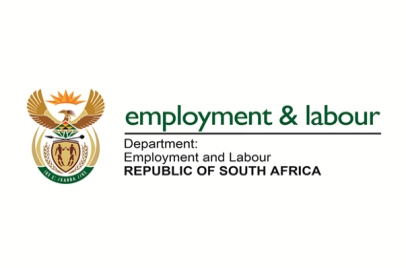 COMPENSATION FUND IRREGULAR EXPENDITURE FOR THE FINCIAL YEARS ENDED 31 MARCH 2019BACKGROUNDThe Compensation Fund is established in terms of section 15 of the Compensation for Occupational Injuries and Diseases Act as amended. The main objective of the Act is to provide compensation for disablement caused by occupational injuries or diseases sustained or contracted by employees or for death resulting from such injuries or diseases and provide for matters connected therewith.Up until 2014, the Fund was not investigating and disclosing Irregular expenditure. This also explains the spike in the graph.This phenomenon was caused by lack of SCM governance, records management and SCM skills.This would also include irregular expenditure identified by AGSA without conducting an investigation as required by the PFMA.Between 2016 to date, the Fund has capacitated the SCM unit with the right skills to significantly reduce the number of irregular expenditure cases.The above intervention has lead to the strengthening of SCM controls, a significant decrease in the number of findings issued by AGSA and no findings on awarding of tenders irregularly.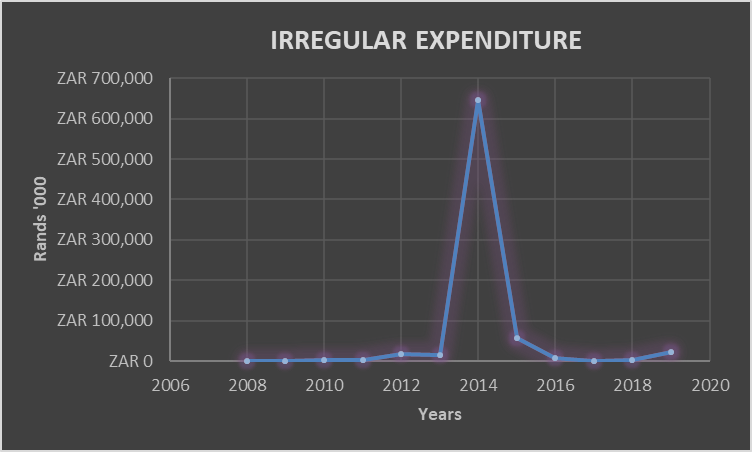 In addressing the backlog of cases, the Fund established a Financial Misconduct Advisory Committee (FIMAC).This committee was established to present cases of financial misconduct and advise the accounting authority on how to deal with each case.Since the establishment of this committee, the Fund has been able to condone R                 372,655,660.70 (Three Hundred and Seventy Two Million, Six Hundred and Fifty Five Thousand and Six Hundred and Sixty Rand, Seventy Cents) worth of cases.It should be noted that cases 1 to 169 of the Annexure “CF” attached herewith are legacy cases and most of the informantion and records required are not available. As a result of the non-availability of information and records to take these cases forward the Fund took a decision to invoke a write-off process for those cases. The cases which qualify for a write off  will be written off in line with the provisions of Public Finance Management Act (“the PFMA”) and all necessary options to avoid a write off will be exhausted before the final write off. Annexure “CF2” is the register of individual cases and the progress thereon.COMPENSATION FUND FINANCIAL MISCONDUCT REGISTER: IRREGULAR EXPENDITURE				ANNEXURE “CF2”FMR Case NumberDate of IncidenceCompany Involved Amount  Officials Involved/UnitAction Taken Against OfficialsNot concluded, Concluded 107/11/2013LIGWA ADVISORY SERVICES R297 675.38 Mr S. Mkhonto: Former Commissioner and T. Ikaneng Former Chief Audit Executivenonenot concluded.201/11/2013The South African Spinal Cord Association R 18 000.00 Medical Servicesnonenot concluded316/02/2012ECH R10 519 820.00 SCM:Directoratenonenot concluded402/04/2012ECHR  3 570 399.00 SCM:Directoratenonenot concluded701/02/2013Payments made exceeding the contract amount R 151 037.00 SCM:Directoratenonenot concluded801/02/2013pension payments made to children over 18 R 3 560.00 Compensation Benefitsnonenot concluded901/02/2013beneficiaries R  51 823.00 SCM:Directoratenonenot concluded1001/02/2013Overpayments not recovered and debt not realized R9 455.00 SCM:Directoratenonenot concluded1101/10/2013Pension Overpayments not recovered and debt not realized R8 000.00 Compensation Benefitsnonenot concluded1201/12/2012Interest and Penalties on overdue accounts(Wesbank First Auto Cards-Fleet ) R 1 723.00 SCM:Directoratenonenot concluded1301/10/2013C-Track R 81 063.00 SCM:Directoratenonenot concluded1401/12/2012Subsistence and travel not disclosed to SARS R 298 166.00 Financial Controlnonenot concluded1501/10/2013Deviation from Delegation of Authority – Signing of Employment Contracts R  7 000 000.00 HRMnonenot concluded1601/10/2012Irregular expenses on subsistence and travelling R 18 991.00 Financial Controlnonenot concluded1701/11/2013Engineered System Solutions (ESS)-Not all items delivered as per contract R 189 574.76 SCM:Directoratenonenot concluded1801/10/2013Lepelle and Yvonne-Recording Companies operating without contracts, Transcription services procured without following SCM processes R     760 276.00 Legal servicesnonenot concluded1901/12/2012Subsistence allowance payments made for officials on annual leave  R          3 180.00 Financial Controlnonenot concluded2001/11/2013Rental/Lease of Properties-Warehouses, Lease. R 289 656.08 SCM:Directoratenonenot concluded2011/01/2013Rental/Lease of Properties-Warehouses, Lease  R  1 157 460.00 SCM:Directoratenonenot concluded2101/11/2013Reakgona comm  R  2 093 712.00 SCM:Directoratenonenot concluded2201/09/2013Nashua Communications. R  3 622 796.49 SCM:Directoratenonenot concluded2309/09/2013ECH- Contract extension exceeded 15% R  5 203 000.00 SCM:Directoratenonenot concluded2403/07/2013ZOWA INFORMATION TECHNOLOGIES R913 829.00 SCM:Directoratenonenot concluded2509/03/2013Medical Advances                          (Compsol (R145m),                       Netcare (R150m),                                          Coidlink (R48m) &                         Lifecare (R90m))R434 910 172.88Compensation Commissionernonenot concluded2628/07/2014KPMG  R14 483 914.00 CFOnonenot concluded2711/05/2012Paper ST-The service was rendered before the PO was generated.  R 52 876.68 Communications Sub Directorate nonenot concluded2831/03/2013Computron- R  3 662 820.00 ICTnoneconcluded2931/03/2013Pitney Bowes  R 850 660.56 SCM:Directoratenonenot concluded3031/03/2013Paper ST R 162 815.00 SCM:Directoratenonenot concluded3131/03/2013LEXIS NEXIS- R 805 093.10 SCM:Directoratenonenot concluded3231/03/2013Workstation Solutions  R  12 996.00 SCM:Directoratenonenot concluded3309/09/2013Minolta  R 44 715.24 SCM:Directoratenonenot concluded3431/03/2013Firetech R 68 400.00 SCM:Directoratenonenot concluded3531/03/2013Itec Tiyende  R 11 459.15 SCM:Directoratenonenot concluded3631/03/2013Minolta R 5 166.00 SCM:Directoratenonenot concluded3731/03/2013KPMG R14 483 914.00 SCM:Directoratenonenot concluded3809/09/2013Computron R  7 394 000.00 Head of ITnoneconcluded 3901/03/2015NICSR 243 043 693.95INCOME: Directoratenoneconcluded4031/03/2013ECH R14 264 073.00 SCM:Directoratenonenot concluded4201/03/2013CA Scott Consulting Actuaries R  19 893.00 Acting :Director SCM:N Zamanonenot concluded4326/05/2014First Auto (PTY)LTD R  292 290.27 SCM: Directoratenonenot concluded4326/05/2014Tron Corp (pty) ltd R 137 855.64 SCM: Directoratenonenot concluded4326/05/2014AZ Trading R  10 888.40 SCM: Directoratenonenot concluded4326/05/2014One Turn Trading R 779 403.99 SCM: Directoratenoneconcluded 4326/05/2014 Botho Ubuntu Cleaning R 141 246.74 SCM: Directoratenonenot concluded4326/05/2014 Skynet R 13 611.96 SCM: Directoratenoneconcluded 4409/09/2013ECH R3 523 000.00 SCM: Directornonenot concluded4512/06/2014Actuarial services  R 615 000.00 SCM:Directoratenonenot concluded4631/03/2012Payments made to service providers without tax certifications attached to quotations  R 991 378.00 SCM: Directoratenonenot concluded4831/03/2012Siemens  R16 516 000.00 Head of ITnoneconcluded 5031/03/2013Medical Advances to service providers R                      -   Commissioner: Mkhontononenot concluded5108/08/2014Impact Meter Services & City Property R     113 368.47 SCM: Directoratenonenot concluded5209/01/2014Zowa Information Technologies R     913 829.00 SCM: Directoratenonenot concluded5309/01/2014Branded Envelopes - Minit Print R     786 600.00 SCM:Directoratenonenot concluded5409/01/2014Pitney Bowes R     165 406.22 SCM: Directoratenonenot concluded5509/01/2014Pitney Bowes Batusumi R  2 671 330.00 SCM: Directoratenonenot concluded5608/08/2014Itec Tiyende R  91 673.20 SCM:Directoratenonenot concluded5709/01/2014First Property Trust (Pty) Ltd R10 844 191.00 SCM: Directoratenonenot concluded5809/01/2014JHI Properties R  6 791 255.00 SCM: Directoratenonenot concluded5909/09/2013Computron R  7 953 000.00 Head of ITnoneconcluded 6031/03/2013Computron R  7 463 000.00 Head of ITnoneconcluded 6109/01/2014ECH Air Conditioners  R  3 729 259.00 SCM: Directoratenonenot concluded6209/01/2014Ernest and Young, Kwinana and Associates R12 857 256.00 SCM: Directoratenonenot concluded6309/01/2014Bothu Ubuntu Cleaning R  2 318 625.00 SCM: Directoratenonenot concluded6401/12/2010Botho ubuntu cleaning  R  1 937 866.02 SCM Directornonenot concluded6508/08/2013Alexander Forbes  R22 993 810.00 SCM:Directoratenonenot concluded6609/01/2014Brian Leshnick Appointment R  1 651 895.00 SCM:Directoratenonenot concluded6709/09/2013Payments made to service providers without being advertised in the Govt Gazette  R54 117 000.00 SCM:Directoratenonenot concluded6809/01/2014SAP implementation R     841 320.00 ICT: Directoratenonenot concluded6910/03/2014Duma Travel R     478 854.00 Legal Servicesnonenot concluded7009/11/2013Computron  R                      -   ITC: Directoratenoneconcluded7126/06/2014FTR Fire Extinguishing Services CC 
 R 8 436.00 Security Servicesnonenot concluded 7223/06/2014Seshuro Construction & Projects  R  67 000.00 SCM:Directoratenoneconcluded 7319/09/2014TNM Development  R 94 337.60 Legal Servicesnoneconcluded 7404/08/2014Mantlokoti General Construction R31 200.00 Facilities Managementnoneconcluded 7503/03/2014Assessors and interpreters R57 117.29 Legal Servicesnoneconcluded 7611/11/2014Various - overpayments not recognised as receivables R  8 278 773.98 Directorate: Financial Control noneconcluded 7713/09/2013vortex R        28 500.00 SCM:Directoratenonenot concluded7823/12/2013ntebaleng construction R        26 698.80 SCM:Directoratenoneconcluded7929/07/2013moswenyegi ka lapeng R        15 850.00 SCM:Directoratenoneconcluded8001/11/2014Ernst and Young Advisory Services  R     300 000.00 SCM:Directoratenonenot concluded8110/11/2014Ntebaleng Mphahlele Construction R        80 045.00 SCM:Directoratenonenot concluded8211/10/2014ESS R     198 873.00 SCM:Directoratenonenot concluded8331/03/2015Black type & Ikamva R        91 287.00 SCM:Directoratenone concluded 8425/11/2013Southern Union  R     101 353.00 SCM:Directoratenoneconcluded 8508/08/2014KPMG Services. R     164 160.00 SCM:Directoratenonenot concluded8608/08/2014Mathonsi R     500 000.00 SCM:DirectorateNONEnot concluded8708/08/2014Tlougadi Call centre  R        49 900.00 SCM:Directoratenonenot concluded8808/08/2014Lexmarx R     211 000.00 SCM:DirectorateNONEnot concluded8929/04/2013Dimension Data  R        44 441.76 SCM:Directoratenoneconcluded 9001/11/2013Jabatha Office Furniture R        84 521.18 SCM:Directoratenoneconcluded 9122/02/2013IT Security and Oracle D/base Audits  R     639 871.00 SCM:Directoratenonenot concluded 9222/02/2013IT Security R                      -   SCM:DirectorateNONEconcluded 9310/11/2014Vuma Office Furniture R     124 231.00 SCM:DirectorateNONEconcluded 9410/11/2014Vuma Office Furniture R     339 412.00 SCM:DirectorateNONEconcluded 9525/10/2013Kwapele Construction  R     156 954.00 SCM:DirectorateNONEconcluded 9610/11/2014Quantity Surveyor R     165 547.61 SCM:DirectorateNONEconcluded 9716/08/2013Condralesa Trading Enterprise R     110 910.60 SCM:DirectorateNONEnot concluded9805/07/2013Ballville cc R     129 000.00 SCM:Directoratenonenot concluded 9925/10/2013Ntebaleng Construction R        39 900.00 SCM:Directoratenonenot concluded10001/11/2013EOH (Kofax) R26 655 679.30 Head of ITNONEconcluded 10107/02/2014ECH  R 734 165.37 SCM:DirectorateNONEnot concluded10222/02/2013Kwinana Equifin R                      -   Duplicatenoneconcluded 10317/03/2014Accenture- turnaround strategy R 478 800.00 Compensation Commissionernonenot concluded10417/03/2014Tally rolls Q  R                       - Duplicate noneconcluded 10510/11/2014Konica Minolta Minolta and City Property  R  1 135 361.39 SCM:Directoratenonenot concluded 10610/11/2014Department of Labour  R12 627 742.08 DOLnonenot concluded 10725/05/2012Mailtronics R 47 297.28 INCOME: Directoratenonenot concluded 10823/12/2013Ntebaleng Mphahlele Construction  R  26 453.80 SCM:Directoratenonenot concluded 10910/12/2013,
Pensioners (3 pension files) R  32 151.28 Compensation Benefitsnoneconcluded 11010/11/2014claims invalid-duplicate payment on medical claims R  259 407.00 Medical Services/ Financial ControlNONEconcluded 11110/11/2014 Invoices of R7 812.25 that were paid although their contacts had expired ML 2014 FINDING 55 R 7 812.25 SCM:DirectorateNONEnot concluded11210/10/2012pension payment to child over 18 R 35 170.05 Financial Controlnoneconcluded 11313/05/2012pension payment to child over 18 R        32 045.88 Acting Director Financial Control :Mandla Dlamininoneconcluded 11417/02/2015Umehluko R     290 000.00 Financial ControlNONENOT CONCLUDED11620/05/2015Overpayment of temporary total disablement R  232 445.04 Operations StaffNONEconcluded11831/03/2016IIASA R 104 800.00 Internal Audit: Directoratenonenot concluded11931/03/2016Nexia SB&T R 164 800.00 CFOnone not concluded12031/03/2016Botho ubuntu cleaning  R  945 660.45 SCM:Directoratenoneconcluded12117/03/2015True South Actuaries R  2 136 489.96 SCM:Directoratenonenot concluded12231/03/2016Momacha Trading cc R   247 133.46 SCM:Directoratenoneconcluded12531/03/2016CQS Technology Holdings R 4 548.00 SCM:DirectorateNONEconcluded 12631/03/2016Nexia SB&T R 164 888.00 CFOnoneCONCLUDED12731/03/2016Mazars  R  1 647 573.00 CFONONENOT CONCLUDED12831/03/2016IIASA R11 867.00 Internal Audit: DirectorateNONEnot concluded12906/06/2015RMA R  2 406 448.00 COONONEnot concluded13031/03/2016TNM LEPELLE R 7 950.00 Legal ServicesNONEnot concluded13109/09/2013Anza Wanga R 13 000.00 SCM: Directoratenonenot concluded 13201/12/2008Az trading  R                      -   SCM: Directoratenonenot concluded13309.09.2013Boy Jas transport   R 50 000.00 SCM: Directoratenonenot concluded 13409/09/2013City Property  R 654 899.95 SCM: Directoratenonenot concluded 13509/09/2013Compsol R  8 092 837.69 Legal Servicesnonenot concluded 13609/09/2013Creative hut  R  274 369.62 SCM: Directoratenonenot concluded 13731/03/2015Department of Labour  R  7 262 000.00 Financial Controlnonenot concluded13809/09/2013Duplicate payments medical payments R21 972 000.00 Financial Controlnonenot concluded 13909/09/2013First auto (Pty) Ltd  R                      -   duplicate of 43duplicate of 43not concluded 14009/09/2013Hlogi Business enterprise R  4 000.00 SCM:Directoratenonenot concluded 14117/02/2015Kabido Trading and projects R 295 000.00 SCM:Directoratenonenot concluded 14209/09/2013Khaozen  R 2 000.00 SCM: DirectorateNONEnot concluded 14309/09/2013Kwapele Construction  R 44 441.76 SCM: Directoratenonenot concluded14409/09/2013La mmatau's trading  R 88 546.67 SCM: Directoratenonenot concluded14508/08/2014Lepelle office supplies R 202 958.42 SCM: Directoratenonenot concluded 14631/03/2013Marial Patrick R 4 000.00 SCM: Directoratenonenot concluded 14717/02/2015Medical Payment R  4 964 203.00 Compensation Benefits / Financial Controlnonenot concluded 14809/09/2013Mmalekitana Transport projects R3 000.00 SCM: Directoratenonenot concluded 14909/09/2013Modipadi Bamba R1 000.00 SCM: Directoratenonenot concluded 15009/09/2013Molala Tebogo  R 37 200.00 SCM: Directoratenonenot concluded 15109/09/2013More 4 U trading  R 149 000.00 SCM: Directoratenonenot concluded 15209/09/2013Ntebaleng Mphahlele Construction R 26 698.80 SCM: Auxiliarynonenot concluded 15309/09/2013One Turn Trading R                      -   duplicate of 43duplicate of 43not concluded15408/08/2014Payments made to service providers without tax certifications attached R  568 008.00 SCM: Directoratenonenot concluded 15531/03/2013Payments made without following SCM process R12 472 000.00 SCM: Directoratenonenot concluded 15609/09/2013Payments made without following SCM process-various suppliers R17 200 000.00 SCM: Directoratenonenot concluded 15731/03/2013Payments no purchase order R     615 000.00 SCM: Directoratenonenot concluded 15831/03/2013Prestige bulk Mail R     173 000.00 SCM: Directoratenonenot concluded 15917/02/2015Rakoma R     860 516.00 CFOnonenot concluded 16017/02/2015Rand Mutual Assurance R  7 844 605.65 Compensation Benefitsnonenot concluded 16109/09/2013Repairs to Both Compensation House and Benstra R     439 000.00 SCM: Directoratenonenot concluded 16209/09/2013Saint George R        14 000.00 SCM: Directoratenonenot concluded 16309/09/2013Sehadimane trading  R     352 000.00 SCM: Directoratenonenot concluded 16408/08/2014Sizwe Ntsaluba  R     841 320.00 SCM: Directoratenonenot concluded 16631/03/2014Tender awarded in contravention of treasury regulation 16A6.4 R11 388 000.00 SCM: Directoratenonenot concluded 16731/03/2014Tender awarded without following proper scm processes and that management acknowledged that condonement is sought. R  5 123 270.00 SCM: Directoratenonenot concluded 16831/03/2014Tender awarded without following proper scm processes  R 309 763.99 SCM: Directoratenonenot concluded 16908/10/2014Tenders award in contravention of treasury regulations R  7 949 269.00 SCM: Directoratenonenot concluded 17031/03/2012Tron Corp (pty) ltd R                      -   SCM: Directoratenonenot concluded17131/03/2016True South Actuaries R  2 001 000.00 Financial Controlnonenot concluded 17209/09/2013Tsewane properties   R 40 200.00 SCM: DirectoratenoneConcluded, undergoing condonation process. 19701/07/2016CQS R  6 509.97  SCM:DirectoratenoneConcluded, undergoing condonation process.19823/05/2016Elt Pro R 5 798.83 Legal Directorate nonenot concluded19923/06/2016Elt Pro R     199 952.73 Legal Directorate nonenot concluded20009/03/2017Grant Thornton R 212 120.04 Risk Managementnonenot concluded20210/7/2017Sheneal Distributors R  95 250.00 SCM:DirectoratenoneConcluded, undergoing condonation process.20310/7/2017Mekecho R 109 443.00 Security Servicesnoneconcluded 20410/7/2017Njini Enterprise and projects R        29 868.00 SCM:DirectoratenoneNot concluded 20525/10/2016CQS R     101 391.60 Financial Reportingnonenot concluded21303/06/2016NEOTEL R     312 020.50 Mr V Pillayreferred to Employee RelationsConcluded, undergoing condonation process21405/07/2017Mmidi Management R  1 800 728.00 HRMNONENOT CONCLUDED27524/01/2018Liquid Telecom R     426 733.92 Mr V PillaynoneConcluded, undergoing condonation process28227/02/2018TNM Developments  R        76 452.80 Legal DirectorateNoneConcluded, undergoing condonation process.28322/03/2018True South Actuaries R        25 650.00 Ms P SihlanguNoneNot Concluded29711/07/1905Liquid Telecom R     213 366.96 Mr V PillayNoneConcluded, undergoing condonation process29910/08/2018Liquid Telecom  R     215 238.60 Mr V PillayNoneConcluded, undergoing condonation process30414/09/2018Wolters Kluwer Tax and Accounting SA Teammate Audit Software R        33 488.74 Internal Audit: DirectorateNoneconcluded 31119/10/2018First Property Trust-month to month contract From april 2018 to August 2018 R  2 209 560.16 Facilities ManagementSCM management to be sensitize concluded 311(A)28/02/2019First property trust R10 623 800.20 Facilities ManagementSCM management to be sensitize concluded31219/10/2018Liquid Telecom R     215 238.60 V PILLAYNoneConcluded, undergoing condonation process31313/11/2018First Property Trust R  1 406 244.73 Facilities ManagementSCM management to be sensitize concluded 313(A)03/04/2019First Property Trust R     481 836.97  Facilities ManagementSCM management to be sensitizeconcluded313(B)01/03/2019First Property  R     963 591.20 Facilities ManagementSCM management to be sensitizeconcluded313(C)13/03/2019First Property Trust- R  2 530 760.63 Facilities ManagementSCM management to be sensitizeconcluded313(D)23/11/2017First Property Trust- R  1 311 347.41 Facilities ManagementSCM management to be sensitizeconcluded31428/01/2019Liquid Telecom R        71 746.20 V PILLAYNone Concluded, undergoing condonation process.314(A) 28/01/2019Liquid Telecom R     143 492.40 V PILLAYNoneConcluded, undergoing condonation process.31708/10/2019Sizzling Catering Event R 6862.05 SCMConsequence management was instituted to officials involvedConcluded, undergoing condonation process.